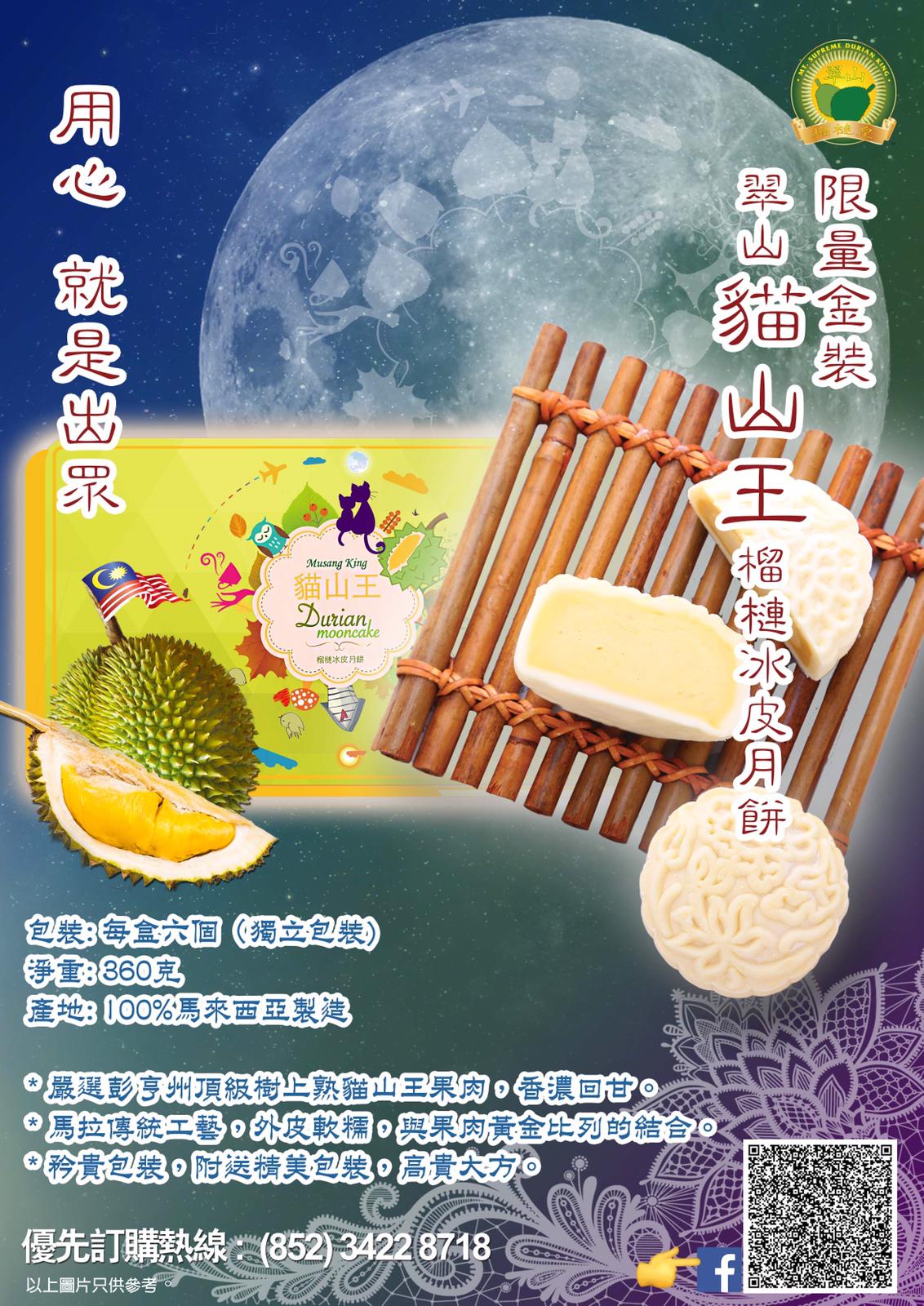 ♦翠山金裝貓山王榴槤冰皮月餅♦Brand: St. Supreme/ 翠山牌Product: 貓山王榴槤冰皮月餅-六個裝 (360g/盒)Country of origin: Malaysia Why me:-優質高山果園種植。-嚴選彭亨州頂級樹上熟貓山王果肉入餡。-外皮雪白軟糯，內餡香濃回甘。-果肉和外皮以黄金比例的結合，齒頰留香。-每個月餅均是獨立包裝，更方便更衞生。-獲HACCP認證，安心食用。-矜貴鐵盒包裝，附送精美冰袋-100%馬來西亞製造。Original Price: $499/tin1st round ( on/before 15AUG)RSP: $299/tinSelective estate rate: $289/tin2nd round  ( on/after 15AUG)RSP: $359/tinSelective estate rate: $320/tin今年限量新包裝，以精美長方型盒，配上代表大自然的清新綠色和代表貓山王的金色為主色，給人時尚和矜貴的感覺。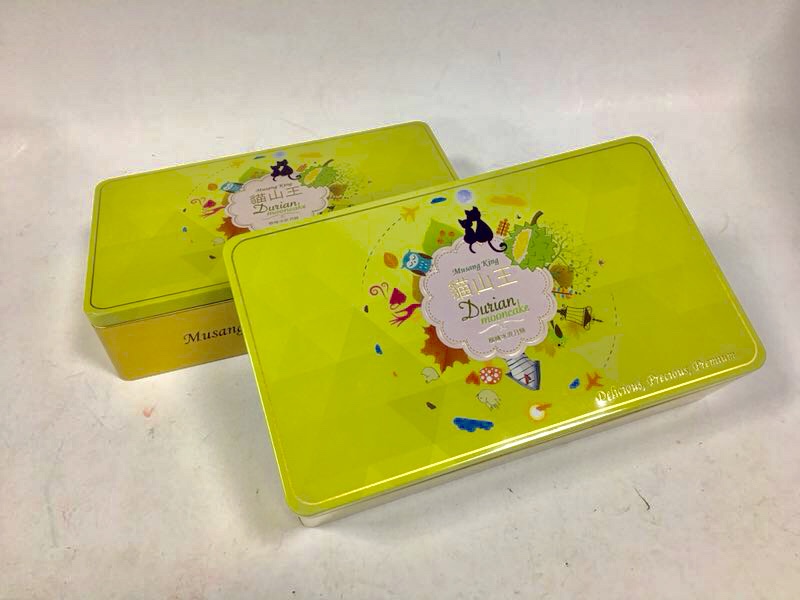 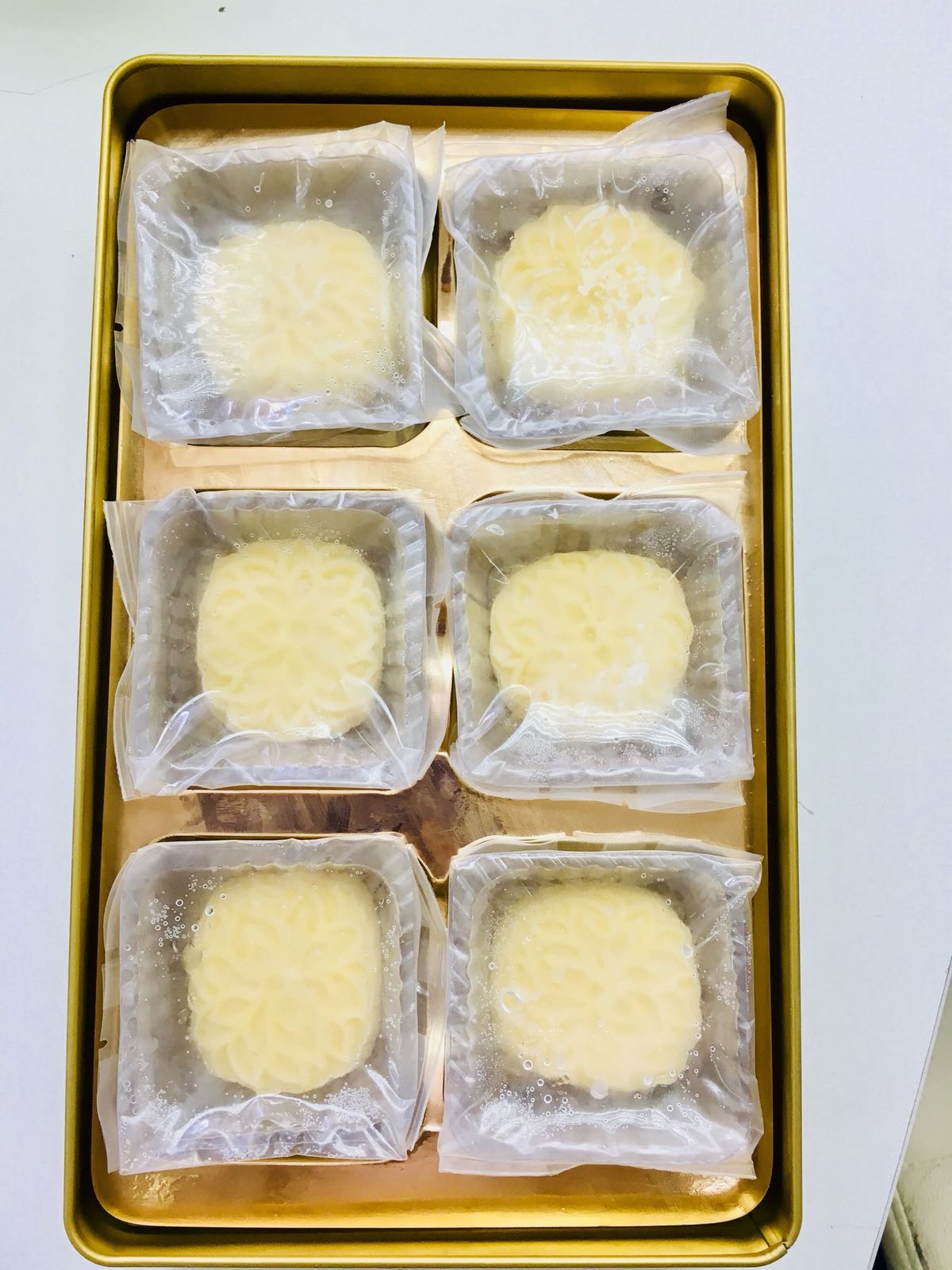 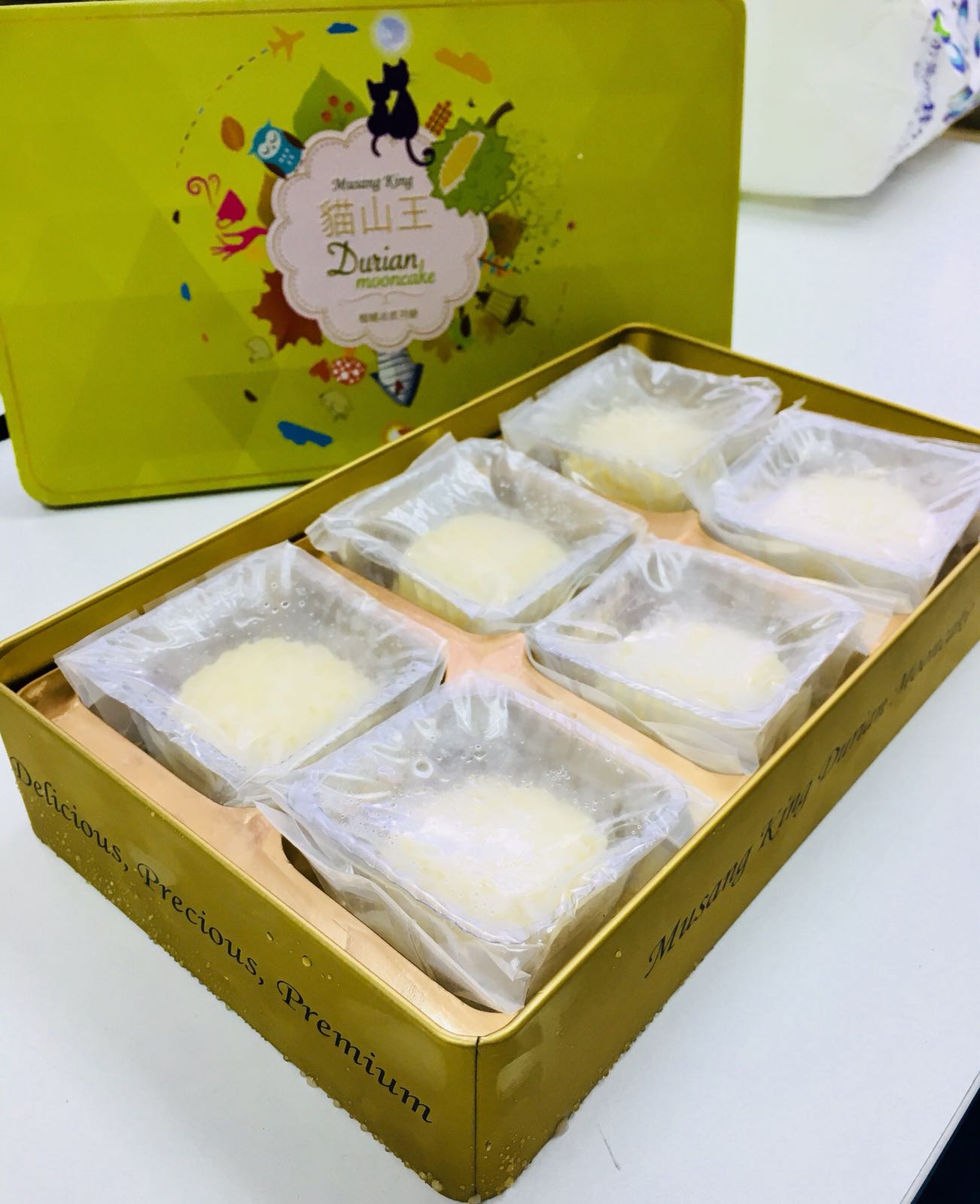 